Noa WildschutViolin“Effortless charm, flawless technique and with splendid powers of interpretation (…)”Main-Echo At the age of seven Noa Wildschut made her debut in the main hall of Amsterdam’s Concertgebouw at the 'Night of the Promising', today the young Dutch violinist has already firmly gained her place on the international stage. Described by Anne-Sophie Mutter as ‘undoubtedly one of the musical hopes of her generation’, she works with orchestras such as Pittsburgh Symphony Orchestra, Radio Philharmonic Orchestra of Holland, Netherlands Philharmonic and Amsterdam Concertgebouw Chamber Orchestra or Dresden Philharmonic, Royal Liverpool Philharmonic and Camerata Salzburg amongst others. Noa Wildschut has been nominated ‘Rising Star’ of the 2019/20 season by the European Concert Hall Organisation performing recitals with pianist Elisabeth Brauss at Europe’s major concert halls such as Elbphilharmonie Hamburg, Musikverein Vienna, Amsterdam’s Concertgebouw, Stockholm’s Konserthus and many more. Other highlights this season include debuts with the Royal Scottish National Orchestra, Deutsche Radiophilharmonie Saarbrücken Kaiserslautern, a return to Gürzenich-Orchester Köln and a tour with Konzerthausorchester Berlin.A passionate chamber musician, Noa Wildschut has appeared at leading festivals such as Festspiele Mecklenburg Vorpommern where she has been awarded the 2018 Soloist of the Year prize, Rheingau Musik Festival or Festival Heidelberger Frühling. In 2016 Noa Wildschut became an exclusive recording artist for Warner Classics. Her first recording, an all-Mozart album, was released in September 2017.Noa Wildschut plays a 1714 Giovanni Grancino violin made available to her by the Dutch Musical Instruments Foundation. Her bow was custom made by bowmaker Benoît Rolland, commissioned by the Anne-Sophie Mutter Foundation.

At an early age, Noa Wildschut had already won numerous awards, including 1st Prize at the International Violin Competition Louis Spohr in Weimar, 1st Prize at the Iordens Violin Competition in The Hague and the Concertgebouw Young Talent Award 2013. She took part in masterclasses with Jaap van Zweden, Menahem Pressler, Frank Peter Zimmerman, Anner Bijlsma and Liviu Prunaru. In 2018 Noa Wildschut curated a series called ‘Noa's choice’ during the Oranjewoud Festival, a festival that has been officially selected for the creativity of its classical music programming. Noa Wildschut studies with Antje Weithaas at Hochschule für Musik Hanns Eisler in Berlin.http://www.noawildschut.com

    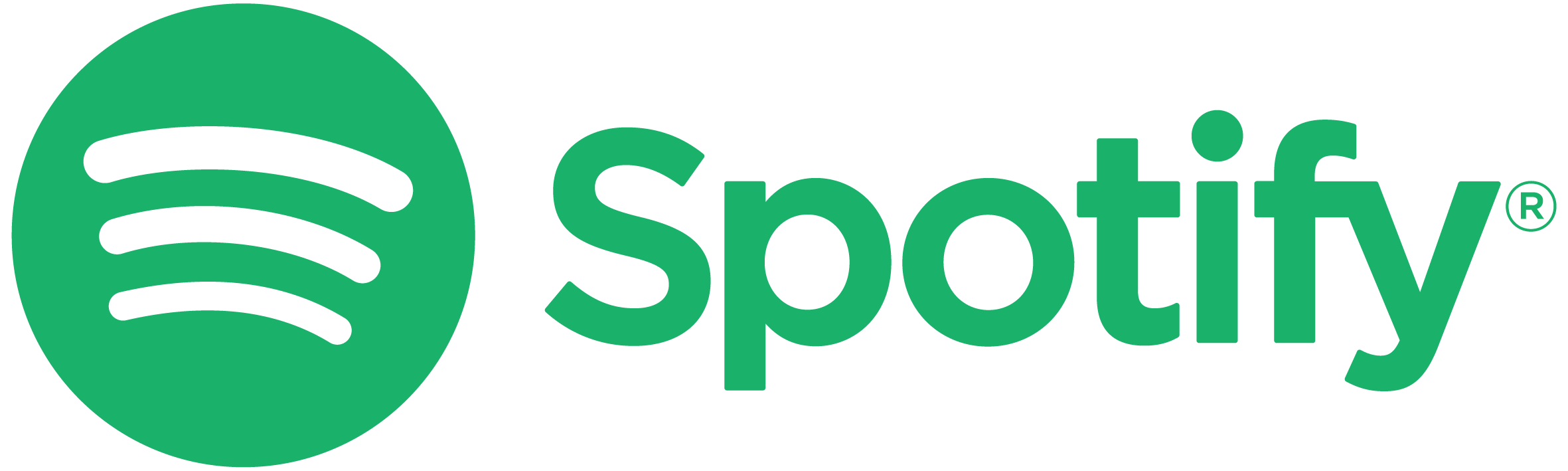 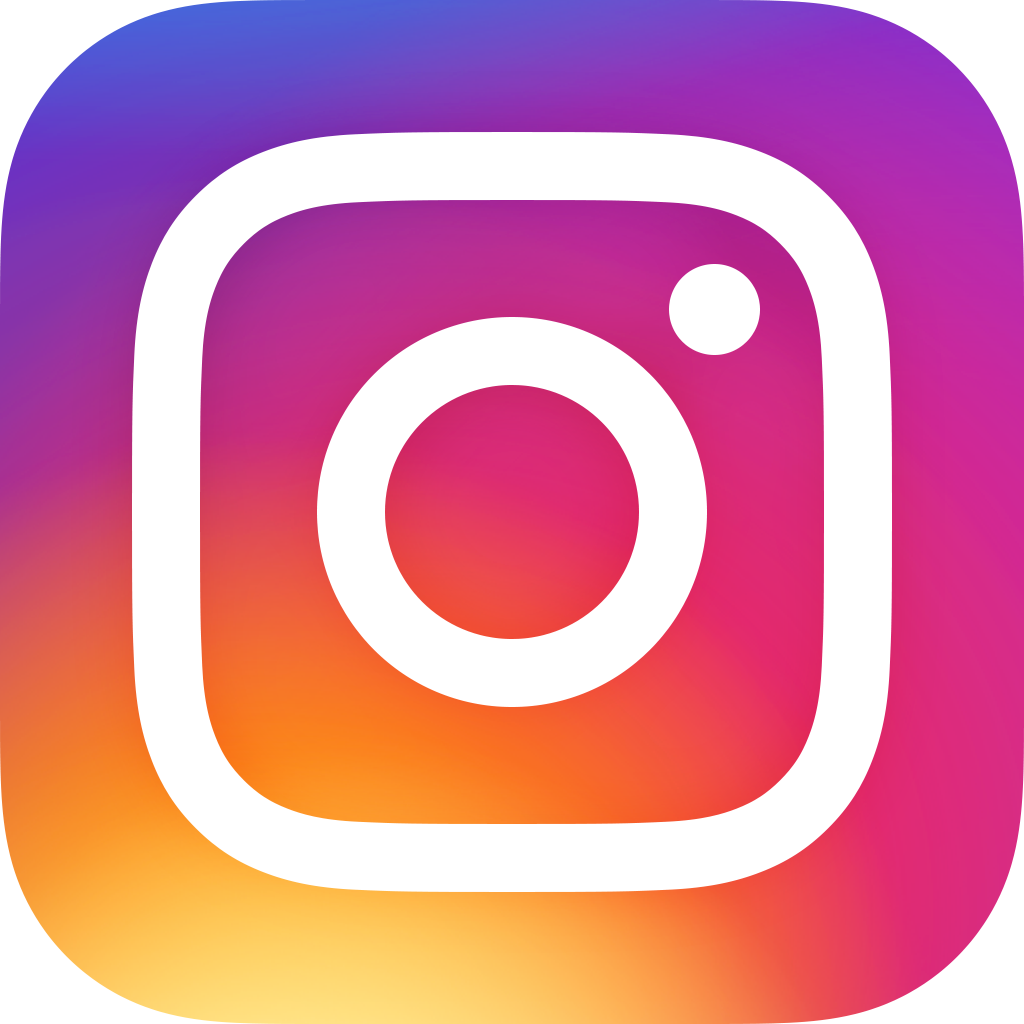 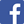 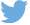 